LONGTON LANE PRIMARY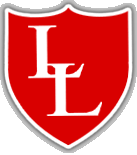                                ‘Believe and Achieve’                            Whole School coverage of genres, texts and writing opportunitiesLONGTON LANE PRIMARY                               ‘Believe and Achieve’                            Whole School coverage of genres, texts and writing opportunitiesLONGTON LANE PRIMARY                               ‘Believe and Achieve’                            Whole School coverage of genres, texts and writing opportunitiesYEAR 1- CYCLE AYEAR 1- CYCLE AYEAR 1- CYCLE AYEAR 1- CYCLE AYEAR 1- CYCLE AYEAR 1- CYCLE AYEAR 1- CYCLE AYEAR 1- CYCLE AYEAR 1- CYCLE AYEAR 1- CYCLE AYEAR 1- CYCLE AYEAR 1- CYCLE AYEAR 1- CYCLE AYEAR 1- CYCLE AYEAR 1- CYCLE A Other texts to share with Year 1Year 1 genresYear 1 genresNarrativeRecount – diary / letterInformationInstructionsNarrativeRecount – diary / letterInformationInstructionsNarrativeRecount – diary / letterInformationInstructionsNarrativeRecount – diary / letterInformationInstructionsNarrativeRecount – diary / letterInformationInstructionsStory mapsDiaryNarrative and InformationStory mapsDiaryNarrative and InformationStory mapsDiaryNarrative and InformationStory mapsDiaryNarrative and InformationStory mapsDiaryNarrative and InformationQuestions to charactersDiaries and lettersQuestions to charactersDiaries and lettersQuestions to charactersDiaries and lettersPossible Film Units for Text Led Planning from The Literacy Shed: BubblesBook of butterfliesTexts Suggested for Year 1Avocado BabyElmerWhere the Wild Things AreThe Elephant and the Bad BabyOnly one youStories by Julia Donaldson linked to poetry focus:Monkey PuzzleTiddlerTabby McTatThe GruffaloWriting OpportunitiesWriting OpportunitiesCombine words to make a single clause sentenceUse and to join words and clausesSome full stops and capital lettersCombine words to make a single clause sentenceUse and to join words and clausesSome full stops and capital lettersCombine words to make a single clause sentenceUse and to join words and clausesSome full stops and capital lettersCombine words to make a single clause sentenceUse and to join words and clausesSome full stops and capital lettersCombine words to make a single clause sentenceUse and to join words and clausesSome full stops and capital lettersUse capital letters for names of people, places and days of the week.Use the personal pronoun IUse capital letters for names of people, places and days of the week.Use the personal pronoun IUse capital letters for names of people, places and days of the week.Use the personal pronoun IUse capital letters for names of people, places and days of the week.Use the personal pronoun IUse capital letters for names of people, places and days of the week.Use the personal pronoun IUse punctuation in some sentences:Some full stops and capital lettersSome question marksSome exclamation marksUse punctuation in some sentences:Some full stops and capital lettersSome question marksSome exclamation marksUse punctuation in some sentences:Some full stops and capital lettersSome question marksSome exclamation marksPossible Film Units for Text Led Planning from The Literacy Shed: BubblesBook of butterfliesTexts Suggested for Year 1Avocado BabyElmerWhere the Wild Things AreThe Elephant and the Bad BabyOnly one youStories by Julia Donaldson linked to poetry focus:Monkey PuzzleTiddlerTabby McTatThe GruffaloCreative term overview to establish cross curricular work where relevantCreative term overview to establish cross curricular work where relevantCreative term overview to establish cross curricular work where relevantCreative term overview to establish cross curricular work where relevantCreative term overview to establish cross curricular work where relevantCreative term overview to establish cross curricular work where relevantCreative term overview to establish cross curricular work where relevantCreative term overview to establish cross curricular work where relevantCreative term overview to establish cross curricular work where relevantCreative term overview to establish cross curricular work where relevantCreative term overview to establish cross curricular work where relevantCreative term overview to establish cross curricular work where relevantCreative term overview to establish cross curricular work where relevantCreative term overview to establish cross curricular work where relevantCreative term overview to establish cross curricular work where relevantPossible Film Units for Text Led Planning from The Literacy Shed: BubblesBook of butterfliesTexts Suggested for Year 1Avocado BabyElmerWhere the Wild Things AreThe Elephant and the Bad BabyOnly one youStories by Julia Donaldson linked to poetry focus:Monkey PuzzleTiddlerTabby McTatThe GruffaloFirst Half of YearFirst Half of YearFirst Half of YearFirst Half of YearFirst Half of YearFirst Half of YearFirst Half of YearFirst Half of YearSecond Half of YearSecond Half of YearSecond Half of YearSecond Half of YearSecond Half of YearSecond Half of YearSecond Half of YearPossible Film Units for Text Led Planning from The Literacy Shed: BubblesBook of butterfliesTexts Suggested for Year 1Avocado BabyElmerWhere the Wild Things AreThe Elephant and the Bad BabyOnly one youStories by Julia Donaldson linked to poetry focus:Monkey PuzzleTiddlerTabby McTatThe GruffaloGeography – Wild Africa- 1. Kenya 2. Malawi 3. Congo History – What is History? 1. Their life / Chronology (inc local) 2.Celebrations through time (inc national) 3. ToysGeography – Wild Africa- 1. Kenya 2. Malawi 3. Congo History – What is History? 1. Their life / Chronology (inc local) 2.Celebrations through time (inc national) 3. ToysGeography – Wild Africa- 1. Kenya 2. Malawi 3. Congo History – What is History? 1. Their life / Chronology (inc local) 2.Celebrations through time (inc national) 3. ToysGeography – Wild Africa- 1. Kenya 2. Malawi 3. Congo History – What is History? 1. Their life / Chronology (inc local) 2.Celebrations through time (inc national) 3. ToysGeography – Wild Africa- 1. Kenya 2. Malawi 3. Congo History – What is History? 1. Their life / Chronology (inc local) 2.Celebrations through time (inc national) 3. ToysGeography – Wild Africa- 1. Kenya 2. Malawi 3. Congo History – What is History? 1. Their life / Chronology (inc local) 2.Celebrations through time (inc national) 3. ToysGeography – Wild Africa- 1. Kenya 2. Malawi 3. Congo History – What is History? 1. Their life / Chronology (inc local) 2.Celebrations through time (inc national) 3. ToysGeography – Wild Africa- 1. Kenya 2. Malawi 3. Congo History – What is History? 1. Their life / Chronology (inc local) 2.Celebrations through time (inc national) 3. ToysGeography – Locality 1. Maps/ Locality 2. Rainhill 3. Blackpool History – Time Travelling Doctors 1. Florence Nightingale 2.Edith Cavell 3.How hospitals have changedGeography – Locality 1. Maps/ Locality 2. Rainhill 3. Blackpool History – Time Travelling Doctors 1. Florence Nightingale 2.Edith Cavell 3.How hospitals have changedGeography – Locality 1. Maps/ Locality 2. Rainhill 3. Blackpool History – Time Travelling Doctors 1. Florence Nightingale 2.Edith Cavell 3.How hospitals have changedGeography – Locality 1. Maps/ Locality 2. Rainhill 3. Blackpool History – Time Travelling Doctors 1. Florence Nightingale 2.Edith Cavell 3.How hospitals have changedGeography – Locality 1. Maps/ Locality 2. Rainhill 3. Blackpool History – Time Travelling Doctors 1. Florence Nightingale 2.Edith Cavell 3.How hospitals have changedGeography – Locality 1. Maps/ Locality 2. Rainhill 3. Blackpool History – Time Travelling Doctors 1. Florence Nightingale 2.Edith Cavell 3.How hospitals have changedGeography – Locality 1. Maps/ Locality 2. Rainhill 3. Blackpool History – Time Travelling Doctors 1. Florence Nightingale 2.Edith Cavell 3.How hospitals have changedPossible Film Units for Text Led Planning from The Literacy Shed: BubblesBook of butterfliesTexts Suggested for Year 1Avocado BabyElmerWhere the Wild Things AreThe Elephant and the Bad BabyOnly one youStories by Julia Donaldson linked to poetry focus:Monkey PuzzleTiddlerTabby McTatThe GruffaloDT – Bridges- Levers and Sliders Art –  Gaudi- Craftmaker- Clay spire- Collage workDT – Bridges- Levers and Sliders Art –  Gaudi- Craftmaker- Clay spire- Collage workDT – Bridges- Levers and Sliders Art –  Gaudi- Craftmaker- Clay spire- Collage workDT – Bridges- Levers and Sliders Art –  Gaudi- Craftmaker- Clay spire- Collage workDT – Bridges- Levers and Sliders Art –  Gaudi- Craftmaker- Clay spire- Collage workDT – Cooking and Nutrition- PizzaArt –  Mary Quant- Designer- Sewing- PrintingDT – Cooking and Nutrition- PizzaArt –  Mary Quant- Designer- Sewing- PrintingDT – Cooking and Nutrition- PizzaArt –  Mary Quant- Designer- Sewing- PrintingDT – Cooking and Nutrition- PizzaArt –  Mary Quant- Designer- Sewing- PrintingDT – Cooking and Nutrition- PizzaArt –  Mary Quant- Designer- Sewing- PrintingDT – Fabric BooksArt – Van Gogh- Artist- PaintingDT – Fabric BooksArt – Van Gogh- Artist- PaintingDT – Fabric BooksArt – Van Gogh- Artist- PaintingDT – Fabric BooksArt – Van Gogh- Artist- PaintingDT – Fabric BooksArt – Van Gogh- Artist- PaintingPossible Film Units for Text Led Planning from The Literacy Shed: BubblesBook of butterfliesTexts Suggested for Year 1Avocado BabyElmerWhere the Wild Things AreThe Elephant and the Bad BabyOnly one youStories by Julia Donaldson linked to poetry focus:Monkey PuzzleTiddlerTabby McTatThe GruffaloBOOKS For Guided Reading and Text Led Planning BOOKS For Guided Reading and Text Led Planning BOOKS For Guided Reading and Text Led Planning BOOKS For Guided Reading and Text Led Planning BOOKS For Guided Reading and Text Led Planning BOOKS For Guided Reading and Text Led Planning BOOKS For Guided Reading and Text Led Planning BOOKS For Guided Reading and Text Led Planning BOOKS For Guided Reading and Text Led Planning BOOKS For Guided Reading and Text Led Planning BOOKS For Guided Reading and Text Led Planning BOOKS For Guided Reading and Text Led Planning BOOKS For Guided Reading and Text Led Planning BOOKS For Guided Reading and Text Led Planning BOOKS For Guided Reading and Text Led Planning Possible Film Units for Text Led Planning from The Literacy Shed: BubblesBook of butterfliesTexts Suggested for Year 1Avocado BabyElmerWhere the Wild Things AreThe Elephant and the Bad BabyOnly one youStories by Julia Donaldson linked to poetry focus:Monkey PuzzleTiddlerTabby McTatThe GruffaloText Led PlanningWish you were hereOnce there were giantsThe Smartest Giant in townWish you were hereOnce there were giantsThe Smartest Giant in townWish you were hereOnce there were giantsThe Smartest Giant in townGiraffe’s Can’t DanceHanda’s surpriseGiraffe’s Can’t DanceHanda’s surpriseMeerkat MailDoggerMeerkat MailDoggerMeerkat MailDoggerLittle Red Riding HoodThe Three Little PigsJack and the BeanstalkLittle Red Riding HoodThe Three Little PigsJack and the BeanstalkTiger who came to teaSinging MermaidTiger who came to teaSinging MermaidTiger who came to teaSinging MermaidYou ChooseWould you ratherTroll StrollPossible Film Units for Text Led Planning from The Literacy Shed: BubblesBook of butterfliesTexts Suggested for Year 1Avocado BabyElmerWhere the Wild Things AreThe Elephant and the Bad BabyOnly one youStories by Julia Donaldson linked to poetry focus:Monkey PuzzleTiddlerTabby McTatThe GruffaloGuided ReadingKitchen DiscoWe’re Going on a Bear HuntShark in the ParkKitchen DiscoWe’re Going on a Bear HuntShark in the ParkKitchen DiscoWe’re Going on a Bear HuntShark in the ParkGiraffe’s Can’t DanceHanda’s surpriseStick ManGiraffe’s Can’t DanceHanda’s surpriseStick ManMeerkat (NF)Meerkat MailDogger Meerkat (NF)Meerkat MailDogger Meerkat (NF)Meerkat MailDogger Jack and the BeanstalkGoldilocks and the Three BearsThe Gingerbread ManFlorence Nightingale (NF)Jack and the BeanstalkGoldilocks and the Three BearsThe Gingerbread ManFlorence Nightingale (NF)SuperwormWhat the Ladybird HeardTiger who came to teaSuperwormWhat the Ladybird HeardTiger who came to teaSuperwormWhat the Ladybird HeardTiger who came to teaThe Scarecrow’s WeddingFrog and the StrangerThe Bog BabyPossible Film Units for Text Led Planning from The Literacy Shed: BubblesBook of butterfliesTexts Suggested for Year 1Avocado BabyElmerWhere the Wild Things AreThe Elephant and the Bad BabyOnly one youStories by Julia Donaldson linked to poetry focus:Monkey PuzzleTiddlerTabby McTatThe GruffaloGENRESGENRESGENRESGENRESGENRESGENRESGENRESGENRESGENRESGENRESGENRESGENRESGENRESGENRESGENRESPossible Film Units for Text Led Planning from The Literacy Shed: BubblesBook of butterfliesTexts Suggested for Year 1Avocado BabyElmerWhere the Wild Things AreThe Elephant and the Bad BabyOnly one youStories by Julia Donaldson linked to poetry focus:Monkey PuzzleTiddlerTabby McTatThe GruffaloWish you were hereLists, labels and captionsPostcardsOnce there were giantsSequencing captionsThe Smartest Giant in TownDescriptive writingWish you were hereLists, labels and captionsPostcardsOnce there were giantsSequencing captionsThe Smartest Giant in TownDescriptive writingWish you were hereLists, labels and captionsPostcardsOnce there were giantsSequencing captionsThe Smartest Giant in TownDescriptive writingGiraffe’s Can’t DanceNarrativeSetting descriptionHanda’s SurpriseStory map/journeyRecountInstructions (NF)How to brush your teethGiraffe’s Can’t DanceNarrativeSetting descriptionHanda’s SurpriseStory map/journeyRecountInstructions (NF)How to brush your teethMeerkat MailDiary/Log BookLettersMeerkat (NF)Information leafletDoggerRecountLost posterPoetry – Julia DonaldsonMeerkat MailDiary/Log BookLettersMeerkat (NF)Information leafletDoggerRecountLost posterPoetry – Julia DonaldsonMeerkat MailDiary/Log BookLettersMeerkat (NF)Information leafletDoggerRecountLost posterPoetry – Julia DonaldsonTraditional TalesCharacter descriptionSetting descriptionStory mapRecountFlorence NightingaleInformation report (NF)Traditional TalesCharacter descriptionSetting descriptionStory mapRecountFlorence NightingaleInformation report (NF)Tiger who came to teaStory mapCharacter descriptionLetters/ diary Singing MermaidNarrativePersuasive writingPoetry – Julia DonaldsonTiger who came to teaStory mapCharacter descriptionLetters/ diary Singing MermaidNarrativePersuasive writingPoetry – Julia DonaldsonTiger who came to teaStory mapCharacter descriptionLetters/ diary Singing MermaidNarrativePersuasive writingPoetry – Julia DonaldsonYou Choose/Would you ratherNarrativeInstructionsPersuasive writingTroll StrollNarrativeQuestions to a characterRecount of visit (TRIP- NF)You Choose/Would you ratherNarrativeInstructionsPersuasive writingTroll StrollNarrativeQuestions to a characterRecount of visit (TRIP- NF)Possible Film Units for Text Led Planning from The Literacy Shed: BubblesBook of butterfliesTexts Suggested for Year 1Avocado BabyElmerWhere the Wild Things AreThe Elephant and the Bad BabyOnly one youStories by Julia Donaldson linked to poetry focus:Monkey PuzzleTiddlerTabby McTatThe GruffaloYear 1 agreed poet -Julia Donaldson    Suggested Poetry ideas for KS1 –Invent impossible ideas e.g. magical wishes; experiment with alliteration to create humorous and surprising combinations.Use the senses / Experiment with similes / Make adventurous word choicesList words and phrases, use a repeating pattern or shape on the pageYear 1 agreed poet -Julia Donaldson    Suggested Poetry ideas for KS1 –Invent impossible ideas e.g. magical wishes; experiment with alliteration to create humorous and surprising combinations.Use the senses / Experiment with similes / Make adventurous word choicesList words and phrases, use a repeating pattern or shape on the pageYear 1 agreed poet -Julia Donaldson    Suggested Poetry ideas for KS1 –Invent impossible ideas e.g. magical wishes; experiment with alliteration to create humorous and surprising combinations.Use the senses / Experiment with similes / Make adventurous word choicesList words and phrases, use a repeating pattern or shape on the pageYear 1 agreed poet -Julia Donaldson    Suggested Poetry ideas for KS1 –Invent impossible ideas e.g. magical wishes; experiment with alliteration to create humorous and surprising combinations.Use the senses / Experiment with similes / Make adventurous word choicesList words and phrases, use a repeating pattern or shape on the pageYear 1 agreed poet -Julia Donaldson    Suggested Poetry ideas for KS1 –Invent impossible ideas e.g. magical wishes; experiment with alliteration to create humorous and surprising combinations.Use the senses / Experiment with similes / Make adventurous word choicesList words and phrases, use a repeating pattern or shape on the pageYear 1 agreed poet -Julia Donaldson    Suggested Poetry ideas for KS1 –Invent impossible ideas e.g. magical wishes; experiment with alliteration to create humorous and surprising combinations.Use the senses / Experiment with similes / Make adventurous word choicesList words and phrases, use a repeating pattern or shape on the pageYear 1 agreed poet -Julia Donaldson    Suggested Poetry ideas for KS1 –Invent impossible ideas e.g. magical wishes; experiment with alliteration to create humorous and surprising combinations.Use the senses / Experiment with similes / Make adventurous word choicesList words and phrases, use a repeating pattern or shape on the pageYear 1 agreed poet -Julia Donaldson    Suggested Poetry ideas for KS1 –Invent impossible ideas e.g. magical wishes; experiment with alliteration to create humorous and surprising combinations.Use the senses / Experiment with similes / Make adventurous word choicesList words and phrases, use a repeating pattern or shape on the pageYear 1 agreed poet -Julia Donaldson    Suggested Poetry ideas for KS1 –Invent impossible ideas e.g. magical wishes; experiment with alliteration to create humorous and surprising combinations.Use the senses / Experiment with similes / Make adventurous word choicesList words and phrases, use a repeating pattern or shape on the pageYear 1 agreed poet -Julia Donaldson    Suggested Poetry ideas for KS1 –Invent impossible ideas e.g. magical wishes; experiment with alliteration to create humorous and surprising combinations.Use the senses / Experiment with similes / Make adventurous word choicesList words and phrases, use a repeating pattern or shape on the pageYear 1 agreed poet -Julia Donaldson    Suggested Poetry ideas for KS1 –Invent impossible ideas e.g. magical wishes; experiment with alliteration to create humorous and surprising combinations.Use the senses / Experiment with similes / Make adventurous word choicesList words and phrases, use a repeating pattern or shape on the pageYear 1 agreed poet -Julia Donaldson    Suggested Poetry ideas for KS1 –Invent impossible ideas e.g. magical wishes; experiment with alliteration to create humorous and surprising combinations.Use the senses / Experiment with similes / Make adventurous word choicesList words and phrases, use a repeating pattern or shape on the pageYear 1 agreed poet -Julia Donaldson    Suggested Poetry ideas for KS1 –Invent impossible ideas e.g. magical wishes; experiment with alliteration to create humorous and surprising combinations.Use the senses / Experiment with similes / Make adventurous word choicesList words and phrases, use a repeating pattern or shape on the pageYear 1 agreed poet -Julia Donaldson    Suggested Poetry ideas for KS1 –Invent impossible ideas e.g. magical wishes; experiment with alliteration to create humorous and surprising combinations.Use the senses / Experiment with similes / Make adventurous word choicesList words and phrases, use a repeating pattern or shape on the pageYear 1 agreed poet -Julia Donaldson    Suggested Poetry ideas for KS1 –Invent impossible ideas e.g. magical wishes; experiment with alliteration to create humorous and surprising combinations.Use the senses / Experiment with similes / Make adventurous word choicesList words and phrases, use a repeating pattern or shape on the pagePossible Film Units for Text Led Planning from The Literacy Shed: BubblesBook of butterfliesTexts Suggested for Year 1Avocado BabyElmerWhere the Wild Things AreThe Elephant and the Bad BabyOnly one youStories by Julia Donaldson linked to poetry focus:Monkey PuzzleTiddlerTabby McTatThe GruffaloYEAR 1/2- CYCLE AYEAR 1/2- CYCLE AYEAR 1/2- CYCLE AYEAR 1/2- CYCLE AYEAR 1/2- CYCLE AYEAR 1/2- CYCLE AYEAR 1/2- CYCLE AYEAR 1/2- CYCLE AYEAR 1/2- CYCLE AYEAR 1/2- CYCLE AYEAR 1/2- CYCLE AYEAR 1/2- CYCLE AYEAR 1/2- CYCLE AYEAR 1/2- CYCLE AYEAR 1/2- CYCLE AYEAR 1/2- CYCLE AYEAR 1/2- CYCLE AYEAR 1/2- CYCLE AOther texts to share with Year 1/2Year 1 genresYear 1 genresNarrativeRecount – diary / letterInformationInstructionsNarrativeRecount – diary / letterInformationInstructionsNarrativeRecount – diary / letterInformationInstructionsNarrativeRecount – diary / letterInformationInstructionsNarrativeRecount – diary / letterInformationInstructionsStory mapsDiaryNarrative and InformationStory mapsDiaryNarrative and InformationStory mapsDiaryNarrative and InformationStory mapsDiaryNarrative and InformationStory mapsDiaryNarrative and InformationStory mapsDiaryNarrative and InformationQuestions to charactersDiaries and lettersQuestions to charactersDiaries and lettersQuestions to charactersDiaries and lettersQuestions to charactersDiaries and lettersQuestions to charactersDiaries and lettersPossible Film Units for Text Led Planning from The Literacy Shed: Catch itLittle BoatTexts Suggested for Year 1/2Avocado BabyElmerWhere the Wild Things AreThe Elephant and the Bad BabyOnly one youTexts Suggested for Year 2Flat StanleyEmily Brown and the ThingFantastic Mr FoxWilla and Old Miss AnnieTraction ManAmazing GraceThe HodgehegNot Now BernardDr Xargle’s Book of EarthletsStories by Julia Donaldson linked to poetry focus:Monkey PuzzleTiddlerTabby McTatThe GruffaloWriting OpportunitiesWriting OpportunitiesCombine words to make a single clause sentenceUse and to join words and clausesSome full stops and capital lettersCombine words to make a single clause sentenceUse and to join words and clausesSome full stops and capital lettersCombine words to make a single clause sentenceUse and to join words and clausesSome full stops and capital lettersCombine words to make a single clause sentenceUse and to join words and clausesSome full stops and capital lettersCombine words to make a single clause sentenceUse and to join words and clausesSome full stops and capital lettersUse capital letters for names of people, places and days of the week.Use the personal pronoun IUse capital letters for names of people, places and days of the week.Use the personal pronoun IUse capital letters for names of people, places and days of the week.Use the personal pronoun IUse capital letters for names of people, places and days of the week.Use the personal pronoun IUse capital letters for names of people, places and days of the week.Use the personal pronoun IUse capital letters for names of people, places and days of the week.Use the personal pronoun IUse punctuation in some sentences:Some full stops and capital lettersSome question marksSome exclamation marksUse punctuation in some sentences:Some full stops and capital lettersSome question marksSome exclamation marksUse punctuation in some sentences:Some full stops and capital lettersSome question marksSome exclamation marksUse punctuation in some sentences:Some full stops and capital lettersSome question marksSome exclamation marksUse punctuation in some sentences:Some full stops and capital lettersSome question marksSome exclamation marksPossible Film Units for Text Led Planning from The Literacy Shed: Catch itLittle BoatTexts Suggested for Year 1/2Avocado BabyElmerWhere the Wild Things AreThe Elephant and the Bad BabyOnly one youTexts Suggested for Year 2Flat StanleyEmily Brown and the ThingFantastic Mr FoxWilla and Old Miss AnnieTraction ManAmazing GraceThe HodgehegNot Now BernardDr Xargle’s Book of EarthletsStories by Julia Donaldson linked to poetry focus:Monkey PuzzleTiddlerTabby McTatThe GruffaloYear 2 genresYear 2 genresNarrativeRecount – diary, letter, newsReport for informationNarrativeRecount – diary, letter, newsReport for informationCharacter  / setting descriptionsRecount Information/InstructionsCharacter  / setting descriptionsRecount Information/InstructionsCharacter  / setting descriptionsRecount Information/InstructionsInstructionsInstructionsInstructionsNarrativeInformationNarrativeInformationNarrativeInformationNarrativeInstructionsLetters/DiaryNarrativeInstructionsLetters/DiaryNarrativeInstructionsLetters/DiaryNarrativeInformationSetting descriptionNarrativeInformationSetting descriptionPossible Film Units for Text Led Planning from The Literacy Shed: Catch itLittle BoatTexts Suggested for Year 1/2Avocado BabyElmerWhere the Wild Things AreThe Elephant and the Bad BabyOnly one youTexts Suggested for Year 2Flat StanleyEmily Brown and the ThingFantastic Mr FoxWilla and Old Miss AnnieTraction ManAmazing GraceThe HodgehegNot Now BernardDr Xargle’s Book of EarthletsStories by Julia Donaldson linked to poetry focus:Monkey PuzzleTiddlerTabby McTatThe GruffaloWriting OpportunitiesWriting OpportunitiesUse co-ordination  (and, or, but)Some use of subordination (when, if, that, because)Use adjectives /adverbs to describe Use co-ordination  (and, or, but)Some use of subordination (when, if, that, because)Use adjectives /adverbs to describe Use adjectives /adverbs to describe /specify:- Some expanded noun phrases-Some use of –ly to turn adjectives into adverbsUse adjectives /adverbs to describe /specify:- Some expanded noun phrases-Some use of –ly to turn adjectives into adverbsUse adjectives /adverbs to describe /specify:- Some expanded noun phrases-Some use of –ly to turn adjectives into adverbsUse past and present tense mostly correctly throughout writingSome use of verbs to mark in progressUse past and present tense mostly correctly throughout writingSome use of verbs to mark in progressUse past and present tense mostly correctly throughout writingSome use of verbs to mark in progressSome use of commas to separate items in listsSome use of commas to separate items in listsSome use of commas to separate items in listsSome apostrophes for simple contracted formsSome apostrophes for simple contracted formsSome apostrophes for simple contracted formsBegin to use apostrophes for singular possession in nounsBegin to use apostrophes for singular possession in nounsPossible Film Units for Text Led Planning from The Literacy Shed: Catch itLittle BoatTexts Suggested for Year 1/2Avocado BabyElmerWhere the Wild Things AreThe Elephant and the Bad BabyOnly one youTexts Suggested for Year 2Flat StanleyEmily Brown and the ThingFantastic Mr FoxWilla and Old Miss AnnieTraction ManAmazing GraceThe HodgehegNot Now BernardDr Xargle’s Book of EarthletsStories by Julia Donaldson linked to poetry focus:Monkey PuzzleTiddlerTabby McTatThe GruffaloWriting OpportunitiesWriting OpportunitiesWrite statements, questions, commands and exclamations. Use a variety of punctuation with increasing accuracy: Most sentences demarcated accurately with full stops and capital letters. 	Some use of exclamation marks for effect / Some use of question marksWrite statements, questions, commands and exclamations. Use a variety of punctuation with increasing accuracy: Most sentences demarcated accurately with full stops and capital letters. 	Some use of exclamation marks for effect / Some use of question marksWrite statements, questions, commands and exclamations. Use a variety of punctuation with increasing accuracy: Most sentences demarcated accurately with full stops and capital letters. 	Some use of exclamation marks for effect / Some use of question marksWrite statements, questions, commands and exclamations. Use a variety of punctuation with increasing accuracy: Most sentences demarcated accurately with full stops and capital letters. 	Some use of exclamation marks for effect / Some use of question marksWrite statements, questions, commands and exclamations. Use a variety of punctuation with increasing accuracy: Most sentences demarcated accurately with full stops and capital letters. 	Some use of exclamation marks for effect / Some use of question marksWrite statements, questions, commands and exclamations. Use a variety of punctuation with increasing accuracy: Most sentences demarcated accurately with full stops and capital letters. 	Some use of exclamation marks for effect / Some use of question marksWrite statements, questions, commands and exclamations. Use a variety of punctuation with increasing accuracy: Most sentences demarcated accurately with full stops and capital letters. 	Some use of exclamation marks for effect / Some use of question marksWrite statements, questions, commands and exclamations. Use a variety of punctuation with increasing accuracy: Most sentences demarcated accurately with full stops and capital letters. 	Some use of exclamation marks for effect / Some use of question marksWrite statements, questions, commands and exclamations. Use a variety of punctuation with increasing accuracy: Most sentences demarcated accurately with full stops and capital letters. 	Some use of exclamation marks for effect / Some use of question marksWrite statements, questions, commands and exclamations. Use a variety of punctuation with increasing accuracy: Most sentences demarcated accurately with full stops and capital letters. 	Some use of exclamation marks for effect / Some use of question marksWrite statements, questions, commands and exclamations. Use a variety of punctuation with increasing accuracy: Most sentences demarcated accurately with full stops and capital letters. 	Some use of exclamation marks for effect / Some use of question marksWrite statements, questions, commands and exclamations. Use a variety of punctuation with increasing accuracy: Most sentences demarcated accurately with full stops and capital letters. 	Some use of exclamation marks for effect / Some use of question marksWrite statements, questions, commands and exclamations. Use a variety of punctuation with increasing accuracy: Most sentences demarcated accurately with full stops and capital letters. 	Some use of exclamation marks for effect / Some use of question marksWrite statements, questions, commands and exclamations. Use a variety of punctuation with increasing accuracy: Most sentences demarcated accurately with full stops and capital letters. 	Some use of exclamation marks for effect / Some use of question marksWrite statements, questions, commands and exclamations. Use a variety of punctuation with increasing accuracy: Most sentences demarcated accurately with full stops and capital letters. 	Some use of exclamation marks for effect / Some use of question marksWrite statements, questions, commands and exclamations. Use a variety of punctuation with increasing accuracy: Most sentences demarcated accurately with full stops and capital letters. 	Some use of exclamation marks for effect / Some use of question marksPossible Film Units for Text Led Planning from The Literacy Shed: Catch itLittle BoatTexts Suggested for Year 1/2Avocado BabyElmerWhere the Wild Things AreThe Elephant and the Bad BabyOnly one youTexts Suggested for Year 2Flat StanleyEmily Brown and the ThingFantastic Mr FoxWilla and Old Miss AnnieTraction ManAmazing GraceThe HodgehegNot Now BernardDr Xargle’s Book of EarthletsStories by Julia Donaldson linked to poetry focus:Monkey PuzzleTiddlerTabby McTatThe GruffaloCreative term overview to establish cross curricular work where relevantCreative term overview to establish cross curricular work where relevantCreative term overview to establish cross curricular work where relevantCreative term overview to establish cross curricular work where relevantCreative term overview to establish cross curricular work where relevantCreative term overview to establish cross curricular work where relevantCreative term overview to establish cross curricular work where relevantCreative term overview to establish cross curricular work where relevantCreative term overview to establish cross curricular work where relevantCreative term overview to establish cross curricular work where relevantCreative term overview to establish cross curricular work where relevantCreative term overview to establish cross curricular work where relevantCreative term overview to establish cross curricular work where relevantCreative term overview to establish cross curricular work where relevantCreative term overview to establish cross curricular work where relevantCreative term overview to establish cross curricular work where relevantCreative term overview to establish cross curricular work where relevantCreative term overview to establish cross curricular work where relevantPossible Film Units for Text Led Planning from The Literacy Shed: Catch itLittle BoatTexts Suggested for Year 1/2Avocado BabyElmerWhere the Wild Things AreThe Elephant and the Bad BabyOnly one youTexts Suggested for Year 2Flat StanleyEmily Brown and the ThingFantastic Mr FoxWilla and Old Miss AnnieTraction ManAmazing GraceThe HodgehegNot Now BernardDr Xargle’s Book of EarthletsStories by Julia Donaldson linked to poetry focus:Monkey PuzzleTiddlerTabby McTatThe GruffaloFirst Half of YearFirst Half of YearFirst Half of YearFirst Half of YearFirst Half of YearFirst Half of YearFirst Half of YearFirst Half of YearFirst Half of YearSecond Half of YearSecond Half of YearSecond Half of YearSecond Half of YearSecond Half of YearSecond Half of YearSecond Half of YearSecond Half of YearSecond Half of YearPossible Film Units for Text Led Planning from The Literacy Shed: Catch itLittle BoatTexts Suggested for Year 1/2Avocado BabyElmerWhere the Wild Things AreThe Elephant and the Bad BabyOnly one youTexts Suggested for Year 2Flat StanleyEmily Brown and the ThingFantastic Mr FoxWilla and Old Miss AnnieTraction ManAmazing GraceThe HodgehegNot Now BernardDr Xargle’s Book of EarthletsStories by Julia Donaldson linked to poetry focus:Monkey PuzzleTiddlerTabby McTatThe GruffaloGeography – Wild Africa- 1. Kenya 2. Malawi 3. Congo History – What is History? 1. Their life / Chronology (inc local)2. Celebrations through time (inc national) 3. ToysGeography – Wild Africa- 1. Kenya 2. Malawi 3. Congo History – What is History? 1. Their life / Chronology (inc local)2. Celebrations through time (inc national) 3. ToysGeography – Wild Africa- 1. Kenya 2. Malawi 3. Congo History – What is History? 1. Their life / Chronology (inc local)2. Celebrations through time (inc national) 3. ToysGeography – Wild Africa- 1. Kenya 2. Malawi 3. Congo History – What is History? 1. Their life / Chronology (inc local)2. Celebrations through time (inc national) 3. ToysGeography – Wild Africa- 1. Kenya 2. Malawi 3. Congo History – What is History? 1. Their life / Chronology (inc local)2. Celebrations through time (inc national) 3. ToysGeography – Wild Africa- 1. Kenya 2. Malawi 3. Congo History – What is History? 1. Their life / Chronology (inc local)2. Celebrations through time (inc national) 3. ToysGeography – Wild Africa- 1. Kenya 2. Malawi 3. Congo History – What is History? 1. Their life / Chronology (inc local)2. Celebrations through time (inc national) 3. ToysGeography – Wild Africa- 1. Kenya 2. Malawi 3. Congo History – What is History? 1. Their life / Chronology (inc local)2. Celebrations through time (inc national) 3. ToysGeography – Wild Africa- 1. Kenya 2. Malawi 3. Congo History – What is History? 1. Their life / Chronology (inc local)2. Celebrations through time (inc national) 3. ToysGeography – Locality 1. Maps/ Locality 2. Rainhill 3. Blackpool History – Time Travelling Doctors 1. Florence Nightingale 2.Edith Cavell 3.How hospitals have changedGeography – Locality 1. Maps/ Locality 2. Rainhill 3. Blackpool History – Time Travelling Doctors 1. Florence Nightingale 2.Edith Cavell 3.How hospitals have changedGeography – Locality 1. Maps/ Locality 2. Rainhill 3. Blackpool History – Time Travelling Doctors 1. Florence Nightingale 2.Edith Cavell 3.How hospitals have changedGeography – Locality 1. Maps/ Locality 2. Rainhill 3. Blackpool History – Time Travelling Doctors 1. Florence Nightingale 2.Edith Cavell 3.How hospitals have changedGeography – Locality 1. Maps/ Locality 2. Rainhill 3. Blackpool History – Time Travelling Doctors 1. Florence Nightingale 2.Edith Cavell 3.How hospitals have changedGeography – Locality 1. Maps/ Locality 2. Rainhill 3. Blackpool History – Time Travelling Doctors 1. Florence Nightingale 2.Edith Cavell 3.How hospitals have changedGeography – Locality 1. Maps/ Locality 2. Rainhill 3. Blackpool History – Time Travelling Doctors 1. Florence Nightingale 2.Edith Cavell 3.How hospitals have changedGeography – Locality 1. Maps/ Locality 2. Rainhill 3. Blackpool History – Time Travelling Doctors 1. Florence Nightingale 2.Edith Cavell 3.How hospitals have changedGeography – Locality 1. Maps/ Locality 2. Rainhill 3. Blackpool History – Time Travelling Doctors 1. Florence Nightingale 2.Edith Cavell 3.How hospitals have changedPossible Film Units for Text Led Planning from The Literacy Shed: Catch itLittle BoatTexts Suggested for Year 1/2Avocado BabyElmerWhere the Wild Things AreThe Elephant and the Bad BabyOnly one youTexts Suggested for Year 2Flat StanleyEmily Brown and the ThingFantastic Mr FoxWilla and Old Miss AnnieTraction ManAmazing GraceThe HodgehegNot Now BernardDr Xargle’s Book of EarthletsStories by Julia Donaldson linked to poetry focus:Monkey PuzzleTiddlerTabby McTatThe GruffaloBOOKS For Guided Reading and Text Led Planning BOOKS For Guided Reading and Text Led Planning BOOKS For Guided Reading and Text Led Planning BOOKS For Guided Reading and Text Led Planning BOOKS For Guided Reading and Text Led Planning BOOKS For Guided Reading and Text Led Planning BOOKS For Guided Reading and Text Led Planning BOOKS For Guided Reading and Text Led Planning BOOKS For Guided Reading and Text Led Planning BOOKS For Guided Reading and Text Led Planning BOOKS For Guided Reading and Text Led Planning BOOKS For Guided Reading and Text Led Planning BOOKS For Guided Reading and Text Led Planning BOOKS For Guided Reading and Text Led Planning BOOKS For Guided Reading and Text Led Planning BOOKS For Guided Reading and Text Led Planning BOOKS For Guided Reading and Text Led Planning BOOKS For Guided Reading and Text Led Planning Possible Film Units for Text Led Planning from The Literacy Shed: Catch itLittle BoatTexts Suggested for Year 1/2Avocado BabyElmerWhere the Wild Things AreThe Elephant and the Bad BabyOnly one youTexts Suggested for Year 2Flat StanleyEmily Brown and the ThingFantastic Mr FoxWilla and Old Miss AnnieTraction ManAmazing GraceThe HodgehegNot Now BernardDr Xargle’s Book of EarthletsStories by Julia Donaldson linked to poetry focus:Monkey PuzzleTiddlerTabby McTatThe GruffaloText Led PlanningWish you were hereOnce there were giantsDon’t forget to writeWish you were hereOnce there were giantsDon’t forget to writeWish you were hereOnce there were giantsDon’t forget to writeWish you were hereOnce there were giantsDon’t forget to writeGiraffe’s can’t danceHanda’s surpriseDisgusting sandwichGiraffe’s can’t danceHanda’s surpriseDisgusting sandwichGiraffe’s can’t danceHanda’s surpriseDisgusting sandwichMeerkat MailDoggerMeerkat MailDoggerMeerkat MailDoggerLittle Red Riding HoodThe Three Little PigsJack and the BeanstalkFlorence Nightingale (NF)Little Red Riding HoodThe Three Little PigsJack and the BeanstalkFlorence Nightingale (NF)Little Red Riding HoodThe Three Little PigsJack and the BeanstalkFlorence Nightingale (NF)Tiger who came to teaSinging MermaidTiger who came to teaSinging MermaidTiger who came to teaSinging MermaidYou ChooseWould you ratherThe Naughty Naughty BaddiesPossible Film Units for Text Led Planning from The Literacy Shed: Catch itLittle BoatTexts Suggested for Year 1/2Avocado BabyElmerWhere the Wild Things AreThe Elephant and the Bad BabyOnly one youTexts Suggested for Year 2Flat StanleyEmily Brown and the ThingFantastic Mr FoxWilla and Old Miss AnnieTraction ManAmazing GraceThe HodgehegNot Now BernardDr Xargle’s Book of EarthletsStories by Julia Donaldson linked to poetry focus:Monkey PuzzleTiddlerTabby McTatThe GruffaloGuided ReadingThe Huge Bag of WorriesCan’t you sleep little bearSuperhero HotelThe Smartest Giant in townThe Huge Bag of WorriesCan’t you sleep little bearSuperhero HotelThe Smartest Giant in townThe Huge Bag of WorriesCan’t you sleep little bearSuperhero HotelThe Smartest Giant in townThe Huge Bag of WorriesCan’t you sleep little bearSuperhero HotelThe Smartest Giant in townGiraffe’s can’t danceWhy Elephants Has a TrunkStick ManGiraffe’s can’t danceWhy Elephants Has a TrunkStick ManGiraffe’s can’t danceWhy Elephants Has a TrunkStick ManMeerkat (NF)Meerkat MailDoggerRabbit’s Bad HabitMeerkat (NF)Meerkat MailDoggerRabbit’s Bad HabitMeerkat (NF)Meerkat MailDoggerRabbit’s Bad HabitLittle Red Riding HoodThe Three Billy Goats GruffThe Ugly DucklingLittle Red Riding HoodThe Three Billy Goats GruffThe Ugly DucklingLittle Red Riding HoodThe Three Billy Goats GruffThe Ugly DucklingSuperwormThe Highway RatTiger who came to teaSuperwormThe Highway RatTiger who came to teaSuperwormThe Highway RatTiger who came to teaTyrannosaurus DripNorman the Naughty Knight Possible Film Units for Text Led Planning from The Literacy Shed: Catch itLittle BoatTexts Suggested for Year 1/2Avocado BabyElmerWhere the Wild Things AreThe Elephant and the Bad BabyOnly one youTexts Suggested for Year 2Flat StanleyEmily Brown and the ThingFantastic Mr FoxWilla and Old Miss AnnieTraction ManAmazing GraceThe HodgehegNot Now BernardDr Xargle’s Book of EarthletsStories by Julia Donaldson linked to poetry focus:Monkey PuzzleTiddlerTabby McTatThe GruffaloGENRESGENRESGENRESGENRESGENRESGENRESGENRESGENRESGENRESGENRESGENRESGENRESGENRESGENRESGENRESGENRESGENRESGENRESPossible Film Units for Text Led Planning from The Literacy Shed: Catch itLittle BoatTexts Suggested for Year 1/2Avocado BabyElmerWhere the Wild Things AreThe Elephant and the Bad BabyOnly one youTexts Suggested for Year 2Flat StanleyEmily Brown and the ThingFantastic Mr FoxWilla and Old Miss AnnieTraction ManAmazing GraceThe HodgehegNot Now BernardDr Xargle’s Book of EarthletsStories by Julia Donaldson linked to poetry focus:Monkey PuzzleTiddlerTabby McTatThe GruffaloWish you were here/Once there were giantsList, labels, captionsRecountDon’t forget to writeLettersPoetry – Julia DonaldsonWish you were here/Once there were giantsList, labels, captionsRecountDon’t forget to writeLettersPoetry – Julia DonaldsonWish you were here/Once there were giantsList, labels, captionsRecountDon’t forget to writeLettersPoetry – Julia DonaldsonGiraffe’s Can’t DanceStory map/narrativeHanda’s SurpriseCharacter and setting descriptionDisgusting SandwichInstructionsGiraffe’s Can’t DanceStory map/narrativeHanda’s SurpriseCharacter and setting descriptionDisgusting SandwichInstructionsGiraffe’s Can’t DanceStory map/narrativeHanda’s SurpriseCharacter and setting descriptionDisgusting SandwichInstructionsMeerkat Mail/Meerkat (NF)Diary/Log BookInformation leafletDoggerRecountPosterRabbit’s Bad HabitNarrativeMeerkat Mail/Meerkat (NF)Diary/Log BookInformation leafletDoggerRecountPosterRabbit’s Bad HabitNarrativeMeerkat Mail/Meerkat (NF)Diary/Log BookInformation leafletDoggerRecountPosterRabbit’s Bad HabitNarrativeTraditional TalesCharacter and setting descriptionLettersNarrative/ alternative versionFlorence Nightingale (NF)Information reportTraditional TalesCharacter and setting descriptionLettersNarrative/ alternative versionFlorence Nightingale (NF)Information reportTraditional TalesCharacter and setting descriptionLettersNarrative/ alternative versionFlorence Nightingale (NF)Information reportTiger who came to teaNarrative DiarySinging MermaidLetters NarrativePoetry- riddlesTiger who came to teaNarrative DiarySinging MermaidLetters NarrativePoetry- riddlesTiger who came to teaNarrative DiarySinging MermaidLetters NarrativePoetry- riddlesYou Choose/ Would you ratherPersuasive writingThe Naughty Naughty BaddiesStory mapNarrativeRecount of visit (TRIP) You Choose/ Would you ratherPersuasive writingThe Naughty Naughty BaddiesStory mapNarrativeRecount of visit (TRIP) You Choose/ Would you ratherPersuasive writingThe Naughty Naughty BaddiesStory mapNarrativeRecount of visit (TRIP) Possible Film Units for Text Led Planning from The Literacy Shed: Catch itLittle BoatTexts Suggested for Year 1/2Avocado BabyElmerWhere the Wild Things AreThe Elephant and the Bad BabyOnly one youTexts Suggested for Year 2Flat StanleyEmily Brown and the ThingFantastic Mr FoxWilla and Old Miss AnnieTraction ManAmazing GraceThe HodgehegNot Now BernardDr Xargle’s Book of EarthletsStories by Julia Donaldson linked to poetry focus:Monkey PuzzleTiddlerTabby McTatThe GruffaloYear 1/2 agreed poet  - Julia Donaldson    Suggested Poetry ideas for KS1 –Invent impossible ideas e.g. magical wishes; experiment with alliteration to create humorous and surprising combinations.List words and phrases, use a repeating pattern or shape on the pageYear 1/2 agreed poet  - Julia Donaldson    Suggested Poetry ideas for KS1 –Invent impossible ideas e.g. magical wishes; experiment with alliteration to create humorous and surprising combinations.List words and phrases, use a repeating pattern or shape on the pageYear 1/2 agreed poet  - Julia Donaldson    Suggested Poetry ideas for KS1 –Invent impossible ideas e.g. magical wishes; experiment with alliteration to create humorous and surprising combinations.List words and phrases, use a repeating pattern or shape on the pageYear 1/2 agreed poet  - Julia Donaldson    Suggested Poetry ideas for KS1 –Invent impossible ideas e.g. magical wishes; experiment with alliteration to create humorous and surprising combinations.List words and phrases, use a repeating pattern or shape on the pageYear 1/2 agreed poet  - Julia Donaldson    Suggested Poetry ideas for KS1 –Invent impossible ideas e.g. magical wishes; experiment with alliteration to create humorous and surprising combinations.List words and phrases, use a repeating pattern or shape on the pageYear 1/2 agreed poet  - Julia Donaldson    Suggested Poetry ideas for KS1 –Invent impossible ideas e.g. magical wishes; experiment with alliteration to create humorous and surprising combinations.List words and phrases, use a repeating pattern or shape on the pageYear 1/2 agreed poet  - Julia Donaldson    Suggested Poetry ideas for KS1 –Invent impossible ideas e.g. magical wishes; experiment with alliteration to create humorous and surprising combinations.List words and phrases, use a repeating pattern or shape on the pageYear 1/2 agreed poet  - Julia Donaldson    Suggested Poetry ideas for KS1 –Invent impossible ideas e.g. magical wishes; experiment with alliteration to create humorous and surprising combinations.List words and phrases, use a repeating pattern or shape on the pageYear 1/2 agreed poet  - Julia Donaldson    Suggested Poetry ideas for KS1 –Invent impossible ideas e.g. magical wishes; experiment with alliteration to create humorous and surprising combinations.List words and phrases, use a repeating pattern or shape on the pageYear 1/2 agreed poet  - Julia Donaldson    Suggested Poetry ideas for KS1 –Invent impossible ideas e.g. magical wishes; experiment with alliteration to create humorous and surprising combinations.List words and phrases, use a repeating pattern or shape on the pageYear 1/2 agreed poet  - Julia Donaldson    Suggested Poetry ideas for KS1 –Invent impossible ideas e.g. magical wishes; experiment with alliteration to create humorous and surprising combinations.List words and phrases, use a repeating pattern or shape on the pageYear 1/2 agreed poet  - Julia Donaldson    Suggested Poetry ideas for KS1 –Invent impossible ideas e.g. magical wishes; experiment with alliteration to create humorous and surprising combinations.List words and phrases, use a repeating pattern or shape on the pageYear 1/2 agreed poet  - Julia Donaldson    Suggested Poetry ideas for KS1 –Invent impossible ideas e.g. magical wishes; experiment with alliteration to create humorous and surprising combinations.List words and phrases, use a repeating pattern or shape on the pageYear 1/2 agreed poet  - Julia Donaldson    Suggested Poetry ideas for KS1 –Invent impossible ideas e.g. magical wishes; experiment with alliteration to create humorous and surprising combinations.List words and phrases, use a repeating pattern or shape on the pageYear 1/2 agreed poet  - Julia Donaldson    Suggested Poetry ideas for KS1 –Invent impossible ideas e.g. magical wishes; experiment with alliteration to create humorous and surprising combinations.List words and phrases, use a repeating pattern or shape on the pageYear 1/2 agreed poet  - Julia Donaldson    Suggested Poetry ideas for KS1 –Invent impossible ideas e.g. magical wishes; experiment with alliteration to create humorous and surprising combinations.List words and phrases, use a repeating pattern or shape on the pageYear 1/2 agreed poet  - Julia Donaldson    Suggested Poetry ideas for KS1 –Invent impossible ideas e.g. magical wishes; experiment with alliteration to create humorous and surprising combinations.List words and phrases, use a repeating pattern or shape on the pageYear 1/2 agreed poet  - Julia Donaldson    Suggested Poetry ideas for KS1 –Invent impossible ideas e.g. magical wishes; experiment with alliteration to create humorous and surprising combinations.List words and phrases, use a repeating pattern or shape on the pagePossible Film Units for Text Led Planning from The Literacy Shed: Catch itLittle BoatTexts Suggested for Year 1/2Avocado BabyElmerWhere the Wild Things AreThe Elephant and the Bad BabyOnly one youTexts Suggested for Year 2Flat StanleyEmily Brown and the ThingFantastic Mr FoxWilla and Old Miss AnnieTraction ManAmazing GraceThe HodgehegNot Now BernardDr Xargle’s Book of EarthletsStories by Julia Donaldson linked to poetry focus:Monkey PuzzleTiddlerTabby McTatThe GruffaloYEAR 2- CYCLE AYEAR 2- CYCLE AYEAR 2- CYCLE AYEAR 2- CYCLE AYEAR 2- CYCLE AYEAR 2- CYCLE AYEAR 2- CYCLE AYEAR 2- CYCLE AYEAR 2- CYCLE AYEAR 2- CYCLE AYEAR 2- CYCLE AYEAR 2- CYCLE AYEAR 2- CYCLE AYEAR 2- CYCLE AYEAR 2- CYCLE AYEAR 2- CYCLE AYEAR 2- CYCLE AYEAR 2- CYCLE AYEAR 2- CYCLE AYEAR 2- CYCLE AOther texts to share with Year 2Year 2 genresYear 2 genresNarrativeRecount – diary, letter, newsReport for informationNarrativeRecount – diary, letter, newsReport for informationCharacter  / setting descriptionsRecount Information/InstructionsCharacter  / setting descriptionsRecount Information/InstructionsCharacter  / setting descriptionsRecount Information/InstructionsCharacter  / setting descriptionsRecount Information/InstructionsInstructionsInstructionsInstructionsNarrativeInformationNarrativeInformationNarrativeInformationNarrativeInformationNarrativeInstructionsLetters/DiaryNarrativeInstructionsLetters/DiaryNarrativeInstructionsLetters/DiaryNarrativeInformationSetting descriptionNarrativeInformationSetting descriptionPossible Film Units for Text Led Planning from The Literacy Shed: Once in a lifetimeThe Silent Blue BookThe Ugly SharklingTexts Suggested for Year 2Emily Brown and the ThingFantastic Mr FoxWilla and Old Miss AnnieTraction ManAmazing GraceThe HodgehegNot Now BernardDr Xargle’s Book of EarthletsWalter de la Mare linked to poetry focus:SnowSilverThe Ride by NightsWriting OpportunitiesWriting OpportunitiesUse co-ordination  (and, or, but)Some use of subordination (when, if, that, because)Use adjectives /adverbs to describe Use co-ordination  (and, or, but)Some use of subordination (when, if, that, because)Use adjectives /adverbs to describe Use adjectives /adverbs to describe /specify:- Some expanded noun phrases-Some use of –ly to turn adjectives into adverbsUse adjectives /adverbs to describe /specify:- Some expanded noun phrases-Some use of –ly to turn adjectives into adverbsUse adjectives /adverbs to describe /specify:- Some expanded noun phrases-Some use of –ly to turn adjectives into adverbsUse adjectives /adverbs to describe /specify:- Some expanded noun phrases-Some use of –ly to turn adjectives into adverbsUse past and present tense mostly correctly throughout writingSome use of verbs to mark in progressUse past and present tense mostly correctly throughout writingSome use of verbs to mark in progressUse past and present tense mostly correctly throughout writingSome use of verbs to mark in progressSome use of commas to separate items in listsSome use of commas to separate items in listsSome use of commas to separate items in listsSome use of commas to separate items in listsSome apostrophes for simple contracted formsSome apostrophes for simple contracted formsSome apostrophes for simple contracted formsBegin to use apostrophes for singular possession in nounsBegin to use apostrophes for singular possession in nounsPossible Film Units for Text Led Planning from The Literacy Shed: Once in a lifetimeThe Silent Blue BookThe Ugly SharklingTexts Suggested for Year 2Emily Brown and the ThingFantastic Mr FoxWilla and Old Miss AnnieTraction ManAmazing GraceThe HodgehegNot Now BernardDr Xargle’s Book of EarthletsWalter de la Mare linked to poetry focus:SnowSilverThe Ride by NightsWriting OpportunitiesWriting OpportunitiesWrite statements, questions, commands and exclamations. Use a variety of punctuation with increasing accuracy: Most sentences demarcated accurately with full stops and capital letters. 	Some use of exclamation marks for effect / Some use of question marksWrite statements, questions, commands and exclamations. Use a variety of punctuation with increasing accuracy: Most sentences demarcated accurately with full stops and capital letters. 	Some use of exclamation marks for effect / Some use of question marksWrite statements, questions, commands and exclamations. Use a variety of punctuation with increasing accuracy: Most sentences demarcated accurately with full stops and capital letters. 	Some use of exclamation marks for effect / Some use of question marksWrite statements, questions, commands and exclamations. Use a variety of punctuation with increasing accuracy: Most sentences demarcated accurately with full stops and capital letters. 	Some use of exclamation marks for effect / Some use of question marksWrite statements, questions, commands and exclamations. Use a variety of punctuation with increasing accuracy: Most sentences demarcated accurately with full stops and capital letters. 	Some use of exclamation marks for effect / Some use of question marksWrite statements, questions, commands and exclamations. Use a variety of punctuation with increasing accuracy: Most sentences demarcated accurately with full stops and capital letters. 	Some use of exclamation marks for effect / Some use of question marksWrite statements, questions, commands and exclamations. Use a variety of punctuation with increasing accuracy: Most sentences demarcated accurately with full stops and capital letters. 	Some use of exclamation marks for effect / Some use of question marksWrite statements, questions, commands and exclamations. Use a variety of punctuation with increasing accuracy: Most sentences demarcated accurately with full stops and capital letters. 	Some use of exclamation marks for effect / Some use of question marksWrite statements, questions, commands and exclamations. Use a variety of punctuation with increasing accuracy: Most sentences demarcated accurately with full stops and capital letters. 	Some use of exclamation marks for effect / Some use of question marksWrite statements, questions, commands and exclamations. Use a variety of punctuation with increasing accuracy: Most sentences demarcated accurately with full stops and capital letters. 	Some use of exclamation marks for effect / Some use of question marksWrite statements, questions, commands and exclamations. Use a variety of punctuation with increasing accuracy: Most sentences demarcated accurately with full stops and capital letters. 	Some use of exclamation marks for effect / Some use of question marksWrite statements, questions, commands and exclamations. Use a variety of punctuation with increasing accuracy: Most sentences demarcated accurately with full stops and capital letters. 	Some use of exclamation marks for effect / Some use of question marksWrite statements, questions, commands and exclamations. Use a variety of punctuation with increasing accuracy: Most sentences demarcated accurately with full stops and capital letters. 	Some use of exclamation marks for effect / Some use of question marksWrite statements, questions, commands and exclamations. Use a variety of punctuation with increasing accuracy: Most sentences demarcated accurately with full stops and capital letters. 	Some use of exclamation marks for effect / Some use of question marksWrite statements, questions, commands and exclamations. Use a variety of punctuation with increasing accuracy: Most sentences demarcated accurately with full stops and capital letters. 	Some use of exclamation marks for effect / Some use of question marksWrite statements, questions, commands and exclamations. Use a variety of punctuation with increasing accuracy: Most sentences demarcated accurately with full stops and capital letters. 	Some use of exclamation marks for effect / Some use of question marksWrite statements, questions, commands and exclamations. Use a variety of punctuation with increasing accuracy: Most sentences demarcated accurately with full stops and capital letters. 	Some use of exclamation marks for effect / Some use of question marksWrite statements, questions, commands and exclamations. Use a variety of punctuation with increasing accuracy: Most sentences demarcated accurately with full stops and capital letters. 	Some use of exclamation marks for effect / Some use of question marksPossible Film Units for Text Led Planning from The Literacy Shed: Once in a lifetimeThe Silent Blue BookThe Ugly SharklingTexts Suggested for Year 2Emily Brown and the ThingFantastic Mr FoxWilla and Old Miss AnnieTraction ManAmazing GraceThe HodgehegNot Now BernardDr Xargle’s Book of EarthletsWalter de la Mare linked to poetry focus:SnowSilverThe Ride by NightsCreative term overview to establish cross curricular work where relevantCreative term overview to establish cross curricular work where relevantCreative term overview to establish cross curricular work where relevantCreative term overview to establish cross curricular work where relevantCreative term overview to establish cross curricular work where relevantCreative term overview to establish cross curricular work where relevantCreative term overview to establish cross curricular work where relevantCreative term overview to establish cross curricular work where relevantCreative term overview to establish cross curricular work where relevantCreative term overview to establish cross curricular work where relevantCreative term overview to establish cross curricular work where relevantCreative term overview to establish cross curricular work where relevantCreative term overview to establish cross curricular work where relevantCreative term overview to establish cross curricular work where relevantCreative term overview to establish cross curricular work where relevantCreative term overview to establish cross curricular work where relevantCreative term overview to establish cross curricular work where relevantCreative term overview to establish cross curricular work where relevantCreative term overview to establish cross curricular work where relevantCreative term overview to establish cross curricular work where relevantPossible Film Units for Text Led Planning from The Literacy Shed: Once in a lifetimeThe Silent Blue BookThe Ugly SharklingTexts Suggested for Year 2Emily Brown and the ThingFantastic Mr FoxWilla and Old Miss AnnieTraction ManAmazing GraceThe HodgehegNot Now BernardDr Xargle’s Book of EarthletsWalter de la Mare linked to poetry focus:SnowSilverThe Ride by NightsFirst Half of YearFirst Half of YearFirst Half of YearFirst Half of YearFirst Half of YearFirst Half of YearFirst Half of YearFirst Half of YearFirst Half of YearFirst Half of YearSecond Half of YearSecond Half of YearSecond Half of YearSecond Half of YearSecond Half of YearSecond Half of YearSecond Half of YearSecond Half of YearSecond Half of YearSecond Half of YearPossible Film Units for Text Led Planning from The Literacy Shed: Once in a lifetimeThe Silent Blue BookThe Ugly SharklingTexts Suggested for Year 2Emily Brown and the ThingFantastic Mr FoxWilla and Old Miss AnnieTraction ManAmazing GraceThe HodgehegNot Now BernardDr Xargle’s Book of EarthletsWalter de la Mare linked to poetry focus:SnowSilverThe Ride by NightsGeography – Wild Africa- 1. Kenya 2. Malawi 3. Congo History – What is History? 1. Their life / Chronology (inc local)2. Celebrations through time (inc national) 3. ToysGeography – Wild Africa- 1. Kenya 2. Malawi 3. Congo History – What is History? 1. Their life / Chronology (inc local)2. Celebrations through time (inc national) 3. ToysGeography – Wild Africa- 1. Kenya 2. Malawi 3. Congo History – What is History? 1. Their life / Chronology (inc local)2. Celebrations through time (inc national) 3. ToysGeography – Wild Africa- 1. Kenya 2. Malawi 3. Congo History – What is History? 1. Their life / Chronology (inc local)2. Celebrations through time (inc national) 3. ToysGeography – Wild Africa- 1. Kenya 2. Malawi 3. Congo History – What is History? 1. Their life / Chronology (inc local)2. Celebrations through time (inc national) 3. ToysGeography – Wild Africa- 1. Kenya 2. Malawi 3. Congo History – What is History? 1. Their life / Chronology (inc local)2. Celebrations through time (inc national) 3. ToysGeography – Wild Africa- 1. Kenya 2. Malawi 3. Congo History – What is History? 1. Their life / Chronology (inc local)2. Celebrations through time (inc national) 3. ToysGeography – Wild Africa- 1. Kenya 2. Malawi 3. Congo History – What is History? 1. Their life / Chronology (inc local)2. Celebrations through time (inc national) 3. ToysGeography – Wild Africa- 1. Kenya 2. Malawi 3. Congo History – What is History? 1. Their life / Chronology (inc local)2. Celebrations through time (inc national) 3. ToysGeography – Wild Africa- 1. Kenya 2. Malawi 3. Congo History – What is History? 1. Their life / Chronology (inc local)2. Celebrations through time (inc national) 3. ToysGeography – Locality 1. Maps/ Locality 2. Rainhill 3. Blackpool History – Time Travelling Doctors 1. Florence Nightingale 2.Edith Cavell 3.How hospitals have changedGeography – Locality 1. Maps/ Locality 2. Rainhill 3. Blackpool History – Time Travelling Doctors 1. Florence Nightingale 2.Edith Cavell 3.How hospitals have changedGeography – Locality 1. Maps/ Locality 2. Rainhill 3. Blackpool History – Time Travelling Doctors 1. Florence Nightingale 2.Edith Cavell 3.How hospitals have changedGeography – Locality 1. Maps/ Locality 2. Rainhill 3. Blackpool History – Time Travelling Doctors 1. Florence Nightingale 2.Edith Cavell 3.How hospitals have changedGeography – Locality 1. Maps/ Locality 2. Rainhill 3. Blackpool History – Time Travelling Doctors 1. Florence Nightingale 2.Edith Cavell 3.How hospitals have changedGeography – Locality 1. Maps/ Locality 2. Rainhill 3. Blackpool History – Time Travelling Doctors 1. Florence Nightingale 2.Edith Cavell 3.How hospitals have changedGeography – Locality 1. Maps/ Locality 2. Rainhill 3. Blackpool History – Time Travelling Doctors 1. Florence Nightingale 2.Edith Cavell 3.How hospitals have changedGeography – Locality 1. Maps/ Locality 2. Rainhill 3. Blackpool History – Time Travelling Doctors 1. Florence Nightingale 2.Edith Cavell 3.How hospitals have changedGeography – Locality 1. Maps/ Locality 2. Rainhill 3. Blackpool History – Time Travelling Doctors 1. Florence Nightingale 2.Edith Cavell 3.How hospitals have changedGeography – Locality 1. Maps/ Locality 2. Rainhill 3. Blackpool History – Time Travelling Doctors 1. Florence Nightingale 2.Edith Cavell 3.How hospitals have changedPossible Film Units for Text Led Planning from The Literacy Shed: Once in a lifetimeThe Silent Blue BookThe Ugly SharklingTexts Suggested for Year 2Emily Brown and the ThingFantastic Mr FoxWilla and Old Miss AnnieTraction ManAmazing GraceThe HodgehegNot Now BernardDr Xargle’s Book of EarthletsWalter de la Mare linked to poetry focus:SnowSilverThe Ride by NightsDT – Vehicles- Wheels/ AxelsArt –  Barbara Hepworth- Artist- Clay modelDT – Vehicles- Wheels/ AxelsArt –  Barbara Hepworth- Artist- Clay modelDT – Vehicles- Wheels/ AxelsArt –  Barbara Hepworth- Artist- Clay modelDT – Vehicles- Wheels/ AxelsArt –  Barbara Hepworth- Artist- Clay modelDT – Vehicles- Wheels/ AxelsArt –  Barbara Hepworth- Artist- Clay modelDT – Vehicles- Wheels/ AxelsArt –  Barbara Hepworth- Artist- Clay modelDT – Vehicles- Wheels/ AxelsArt –  Barbara Hepworth- Artist- Clay modelDT – Cooking and Nutrition- CookiesArt –  Victoria Beckham- Designer- SewingDT – Cooking and Nutrition- CookiesArt –  Victoria Beckham- Designer- SewingDT – Cooking and Nutrition- CookiesArt –  Victoria Beckham- Designer- SewingDT – Cooking and Nutrition- CookiesArt –  Victoria Beckham- Designer- SewingDT – Cooking and Nutrition- CookiesArt –  Victoria Beckham- Designer- SewingDT – Cooking and Nutrition- CookiesArt –  Victoria Beckham- Designer- SewingDT – Cooking and Nutrition- CookiesArt –  Victoria Beckham- Designer- SewingDT – Moving PicturesArt –  Picasso- Artist- Self-portraits - paintingDT – Moving PicturesArt –  Picasso- Artist- Self-portraits - paintingDT – Moving PicturesArt –  Picasso- Artist- Self-portraits - paintingDT – Moving PicturesArt –  Picasso- Artist- Self-portraits - paintingDT – Moving PicturesArt –  Picasso- Artist- Self-portraits - paintingDT – Moving PicturesArt –  Picasso- Artist- Self-portraits - paintingPossible Film Units for Text Led Planning from The Literacy Shed: Once in a lifetimeThe Silent Blue BookThe Ugly SharklingTexts Suggested for Year 2Emily Brown and the ThingFantastic Mr FoxWilla and Old Miss AnnieTraction ManAmazing GraceThe HodgehegNot Now BernardDr Xargle’s Book of EarthletsWalter de la Mare linked to poetry focus:SnowSilverThe Ride by NightsBOOKS For Guided Reading and Text Led Planning BOOKS For Guided Reading and Text Led Planning BOOKS For Guided Reading and Text Led Planning BOOKS For Guided Reading and Text Led Planning BOOKS For Guided Reading and Text Led Planning BOOKS For Guided Reading and Text Led Planning BOOKS For Guided Reading and Text Led Planning BOOKS For Guided Reading and Text Led Planning BOOKS For Guided Reading and Text Led Planning BOOKS For Guided Reading and Text Led Planning BOOKS For Guided Reading and Text Led Planning BOOKS For Guided Reading and Text Led Planning BOOKS For Guided Reading and Text Led Planning BOOKS For Guided Reading and Text Led Planning BOOKS For Guided Reading and Text Led Planning BOOKS For Guided Reading and Text Led Planning BOOKS For Guided Reading and Text Led Planning BOOKS For Guided Reading and Text Led Planning BOOKS For Guided Reading and Text Led Planning BOOKS For Guided Reading and Text Led Planning Possible Film Units for Text Led Planning from The Literacy Shed: Once in a lifetimeThe Silent Blue BookThe Ugly SharklingTexts Suggested for Year 2Emily Brown and the ThingFantastic Mr FoxWilla and Old Miss AnnieTraction ManAmazing GraceThe HodgehegNot Now BernardDr Xargle’s Book of EarthletsWalter de la Mare linked to poetry focus:SnowSilverThe Ride by NightsText Led PlanningOwl babiesThe owl who was afraid of the darkOwls (NF)Owl babiesThe owl who was afraid of the darkOwls (NF)Owl babiesThe owl who was afraid of the darkOwls (NF)Owl babiesThe owl who was afraid of the darkOwls (NF)Disgusting sandwichThe Day the Crayons QuitLila and the Secret of the RainDisgusting sandwichThe Day the Crayons QuitLila and the Secret of the RainDisgusting sandwichThe Day the Crayons QuitLila and the Secret of the RainDisgusting sandwichThe Day the Crayons QuitLila and the Secret of the RainPoetry: Walter de la MareGigantosaurusNF: Dinosaurs T-RexPoetry: Walter de la MareGigantosaurusNF: Dinosaurs T-RexPoetry: Walter de la MareGigantosaurusNF: Dinosaurs T-RexLittle Red Riding HoodThe Three Little PigsJack and the BeanstalkGoldilocksJim and the BeanstalkFlorence Nightingale (NF)Little Red Riding HoodThe Three Little PigsJack and the BeanstalkGoldilocksJim and the BeanstalkFlorence Nightingale (NF)Little Red Riding HoodThe Three Little PigsJack and the BeanstalkGoldilocksJim and the BeanstalkFlorence Nightingale (NF)Little Red Riding HoodThe Three Little PigsJack and the BeanstalkGoldilocksJim and the BeanstalkFlorence Nightingale (NF)How to wash a woolly mammothDiary of a wombat  The Magnificent Book of…(NF)How to wash a woolly mammothDiary of a wombat  The Magnificent Book of…(NF)How to wash a woolly mammothDiary of a wombat  The Magnificent Book of…(NF)The FlowerCrow’s TaleAll About Me PoemsPossible Film Units for Text Led Planning from The Literacy Shed: Once in a lifetimeThe Silent Blue BookThe Ugly SharklingTexts Suggested for Year 2Emily Brown and the ThingFantastic Mr FoxWilla and Old Miss AnnieTraction ManAmazing GraceThe HodgehegNot Now BernardDr Xargle’s Book of EarthletsWalter de la Mare linked to poetry focus:SnowSilverThe Ride by NightsGuided ReadingPoem: The Owl and the PussycatOwl babiesThe owl who was afraid of the darkJamela’ DressPoem: The Owl and the PussycatOwl babiesThe owl who was afraid of the darkJamela’ DressPoem: The Owl and the PussycatOwl babiesThe owl who was afraid of the darkJamela’ DressPoem: The Owl and the PussycatOwl babiesThe owl who was afraid of the darkJamela’ DressLila and the Secret of the RainThe Day the Crayons QuitThe Day the Crayons Came HomeLila and the Secret of the RainThe Day the Crayons QuitThe Day the Crayons Came HomeLila and the Secret of the RainThe Day the Crayons QuitThe Day the Crayons Came HomeLila and the Secret of the RainThe Day the Crayons QuitThe Day the Crayons Came HomePoetry: Walter de la MareGigantosaurusDinosaurs (NF)The Cat and the KingPoetry: Walter de la MareGigantosaurusDinosaurs (NF)The Cat and the KingPoetry: Walter de la MareGigantosaurusDinosaurs (NF)The Cat and the KingDaft Jack and the BeanstackCinderboyJim and the BeanstalkIt Wasn’t MeDaft Jack and the BeanstackCinderboyJim and the BeanstalkIt Wasn’t MeDaft Jack and the BeanstackCinderboyJim and the BeanstalkIt Wasn’t MeDaft Jack and the BeanstackCinderboyJim and the BeanstalkIt Wasn’t MeEsio TrotThe Giraffe, the Pelly and MeThe Magnificent Book of…(NF)Esio TrotThe Giraffe, the Pelly and MeThe Magnificent Book of…(NF)Esio TrotThe Giraffe, the Pelly and MeThe Magnificent Book of…(NF)George’s Marvellous Medicine Flat StanleyPossible Film Units for Text Led Planning from The Literacy Shed: Once in a lifetimeThe Silent Blue BookThe Ugly SharklingTexts Suggested for Year 2Emily Brown and the ThingFantastic Mr FoxWilla and Old Miss AnnieTraction ManAmazing GraceThe HodgehegNot Now BernardDr Xargle’s Book of EarthletsWalter de la Mare linked to poetry focus:SnowSilverThe Ride by NightsGENRESGENRESGENRESGENRESGENRESGENRESGENRESGENRESGENRESGENRESGENRESGENRESGENRESGENRESGENRESGENRESGENRESGENRESGENRESGENRESPossible Film Units for Text Led Planning from The Literacy Shed: Once in a lifetimeThe Silent Blue BookThe Ugly SharklingTexts Suggested for Year 2Emily Brown and the ThingFantastic Mr FoxWilla and Old Miss AnnieTraction ManAmazing GraceThe HodgehegNot Now BernardDr Xargle’s Book of EarthletsWalter de la Mare linked to poetry focus:SnowSilverThe Ride by NightsOwl Babies/ The Owl Who was Afraid of the DarkRecountDiary /letterDescriptionOwls (NF)Information posterOwl Babies/ The Owl Who was Afraid of the DarkRecountDiary /letterDescriptionOwls (NF)Information posterOwl Babies/ The Owl Who was Afraid of the DarkRecountDiary /letterDescriptionOwls (NF)Information posterDisgusting SandwichInstructionsThe Day the Crayons QuitLettersCharacter descriptionsLila and the Secret of the RainNarrativeStory MapDisgusting SandwichInstructionsThe Day the Crayons QuitLettersCharacter descriptionsLila and the Secret of the RainNarrativeStory MapDisgusting SandwichInstructionsThe Day the Crayons QuitLettersCharacter descriptionsLila and the Secret of the RainNarrativeStory MapPoetry: Walter de la MareGigantosaurusLettersDiaryRecountDinosaurs (NF)Non-chronological reportPoetry: Walter de la MareGigantosaurusLettersDiaryRecountDinosaurs (NF)Non-chronological reportPoetry: Walter de la MareGigantosaurusLettersDiaryRecountDinosaurs (NF)Non-chronological reportPoetry: Walter de la MareGigantosaurusLettersDiaryRecountDinosaurs (NF)Non-chronological reportTraditional TalesLettersDiaryNewspaper reportNarrative twist/alternate ending Florence Nightingale LettersInformation reportTraditional TalesLettersDiaryNewspaper reportNarrative twist/alternate ending Florence Nightingale LettersInformation reportTraditional TalesLettersDiaryNewspaper reportNarrative twist/alternate ending Florence Nightingale LettersInformation reportHow to wash a woolly ammothInstructionsDiary of a wombatSetting descriptionDiaryThe Magnificent Book of…Non=chronological reportPoetry- riddlesHow to wash a woolly ammothInstructionsDiary of a wombatSetting descriptionDiaryThe Magnificent Book of…Non=chronological reportPoetry- riddlesHow to wash a woolly ammothInstructionsDiary of a wombatSetting descriptionDiaryThe Magnificent Book of…Non=chronological reportPoetry- riddlesHow to wash a woolly ammothInstructionsDiary of a wombatSetting descriptionDiaryThe Magnificent Book of…Non=chronological reportPoetry- riddlesThe FlowerRecountNarrativeStory mapCrow’s TaleNarrativeRecount of visit (TRIP NF) All About Me PoetryThe FlowerRecountNarrativeStory mapCrow’s TaleNarrativeRecount of visit (TRIP NF) All About Me PoetryThe FlowerRecountNarrativeStory mapCrow’s TaleNarrativeRecount of visit (TRIP NF) All About Me PoetryPossible Film Units for Text Led Planning from The Literacy Shed: Once in a lifetimeThe Silent Blue BookThe Ugly SharklingTexts Suggested for Year 2Emily Brown and the ThingFantastic Mr FoxWilla and Old Miss AnnieTraction ManAmazing GraceThe HodgehegNot Now BernardDr Xargle’s Book of EarthletsWalter de la Mare linked to poetry focus:SnowSilverThe Ride by NightsYear 2 agreed poet  - Walter De La MareSuggested Poetry ideas for KS1  - Use the senses / Experiment with similes / Make adventurous word choices. Invent impossible ideas e.g. magical wishes; experiment with alliteration to create humorous and surprising combinations. List words and phrases, use a repeating pattern or shape on the pageYear 2 agreed poet  - Walter De La MareSuggested Poetry ideas for KS1  - Use the senses / Experiment with similes / Make adventurous word choices. Invent impossible ideas e.g. magical wishes; experiment with alliteration to create humorous and surprising combinations. List words and phrases, use a repeating pattern or shape on the pageYear 2 agreed poet  - Walter De La MareSuggested Poetry ideas for KS1  - Use the senses / Experiment with similes / Make adventurous word choices. Invent impossible ideas e.g. magical wishes; experiment with alliteration to create humorous and surprising combinations. List words and phrases, use a repeating pattern or shape on the pageYear 2 agreed poet  - Walter De La MareSuggested Poetry ideas for KS1  - Use the senses / Experiment with similes / Make adventurous word choices. Invent impossible ideas e.g. magical wishes; experiment with alliteration to create humorous and surprising combinations. List words and phrases, use a repeating pattern or shape on the pageYear 2 agreed poet  - Walter De La MareSuggested Poetry ideas for KS1  - Use the senses / Experiment with similes / Make adventurous word choices. Invent impossible ideas e.g. magical wishes; experiment with alliteration to create humorous and surprising combinations. List words and phrases, use a repeating pattern or shape on the pageYear 2 agreed poet  - Walter De La MareSuggested Poetry ideas for KS1  - Use the senses / Experiment with similes / Make adventurous word choices. Invent impossible ideas e.g. magical wishes; experiment with alliteration to create humorous and surprising combinations. List words and phrases, use a repeating pattern or shape on the pageYear 2 agreed poet  - Walter De La MareSuggested Poetry ideas for KS1  - Use the senses / Experiment with similes / Make adventurous word choices. Invent impossible ideas e.g. magical wishes; experiment with alliteration to create humorous and surprising combinations. List words and phrases, use a repeating pattern or shape on the pageYear 2 agreed poet  - Walter De La MareSuggested Poetry ideas for KS1  - Use the senses / Experiment with similes / Make adventurous word choices. Invent impossible ideas e.g. magical wishes; experiment with alliteration to create humorous and surprising combinations. List words and phrases, use a repeating pattern or shape on the pageYear 2 agreed poet  - Walter De La MareSuggested Poetry ideas for KS1  - Use the senses / Experiment with similes / Make adventurous word choices. Invent impossible ideas e.g. magical wishes; experiment with alliteration to create humorous and surprising combinations. List words and phrases, use a repeating pattern or shape on the pageYear 2 agreed poet  - Walter De La MareSuggested Poetry ideas for KS1  - Use the senses / Experiment with similes / Make adventurous word choices. Invent impossible ideas e.g. magical wishes; experiment with alliteration to create humorous and surprising combinations. List words and phrases, use a repeating pattern or shape on the pageYear 2 agreed poet  - Walter De La MareSuggested Poetry ideas for KS1  - Use the senses / Experiment with similes / Make adventurous word choices. Invent impossible ideas e.g. magical wishes; experiment with alliteration to create humorous and surprising combinations. List words and phrases, use a repeating pattern or shape on the pageYear 2 agreed poet  - Walter De La MareSuggested Poetry ideas for KS1  - Use the senses / Experiment with similes / Make adventurous word choices. Invent impossible ideas e.g. magical wishes; experiment with alliteration to create humorous and surprising combinations. List words and phrases, use a repeating pattern or shape on the pageYear 2 agreed poet  - Walter De La MareSuggested Poetry ideas for KS1  - Use the senses / Experiment with similes / Make adventurous word choices. Invent impossible ideas e.g. magical wishes; experiment with alliteration to create humorous and surprising combinations. List words and phrases, use a repeating pattern or shape on the pageYear 2 agreed poet  - Walter De La MareSuggested Poetry ideas for KS1  - Use the senses / Experiment with similes / Make adventurous word choices. Invent impossible ideas e.g. magical wishes; experiment with alliteration to create humorous and surprising combinations. List words and phrases, use a repeating pattern or shape on the pageYear 2 agreed poet  - Walter De La MareSuggested Poetry ideas for KS1  - Use the senses / Experiment with similes / Make adventurous word choices. Invent impossible ideas e.g. magical wishes; experiment with alliteration to create humorous and surprising combinations. List words and phrases, use a repeating pattern or shape on the pageYear 2 agreed poet  - Walter De La MareSuggested Poetry ideas for KS1  - Use the senses / Experiment with similes / Make adventurous word choices. Invent impossible ideas e.g. magical wishes; experiment with alliteration to create humorous and surprising combinations. List words and phrases, use a repeating pattern or shape on the pageYear 2 agreed poet  - Walter De La MareSuggested Poetry ideas for KS1  - Use the senses / Experiment with similes / Make adventurous word choices. Invent impossible ideas e.g. magical wishes; experiment with alliteration to create humorous and surprising combinations. List words and phrases, use a repeating pattern or shape on the pageYear 2 agreed poet  - Walter De La MareSuggested Poetry ideas for KS1  - Use the senses / Experiment with similes / Make adventurous word choices. Invent impossible ideas e.g. magical wishes; experiment with alliteration to create humorous and surprising combinations. List words and phrases, use a repeating pattern or shape on the pageYear 2 agreed poet  - Walter De La MareSuggested Poetry ideas for KS1  - Use the senses / Experiment with similes / Make adventurous word choices. Invent impossible ideas e.g. magical wishes; experiment with alliteration to create humorous and surprising combinations. List words and phrases, use a repeating pattern or shape on the pageYear 2 agreed poet  - Walter De La MareSuggested Poetry ideas for KS1  - Use the senses / Experiment with similes / Make adventurous word choices. Invent impossible ideas e.g. magical wishes; experiment with alliteration to create humorous and surprising combinations. List words and phrases, use a repeating pattern or shape on the pagePossible Film Units for Text Led Planning from The Literacy Shed: Once in a lifetimeThe Silent Blue BookThe Ugly SharklingTexts Suggested for Year 2Emily Brown and the ThingFantastic Mr FoxWilla and Old Miss AnnieTraction ManAmazing GraceThe HodgehegNot Now BernardDr Xargle’s Book of EarthletsWalter de la Mare linked to poetry focus:SnowSilverThe Ride by Nights